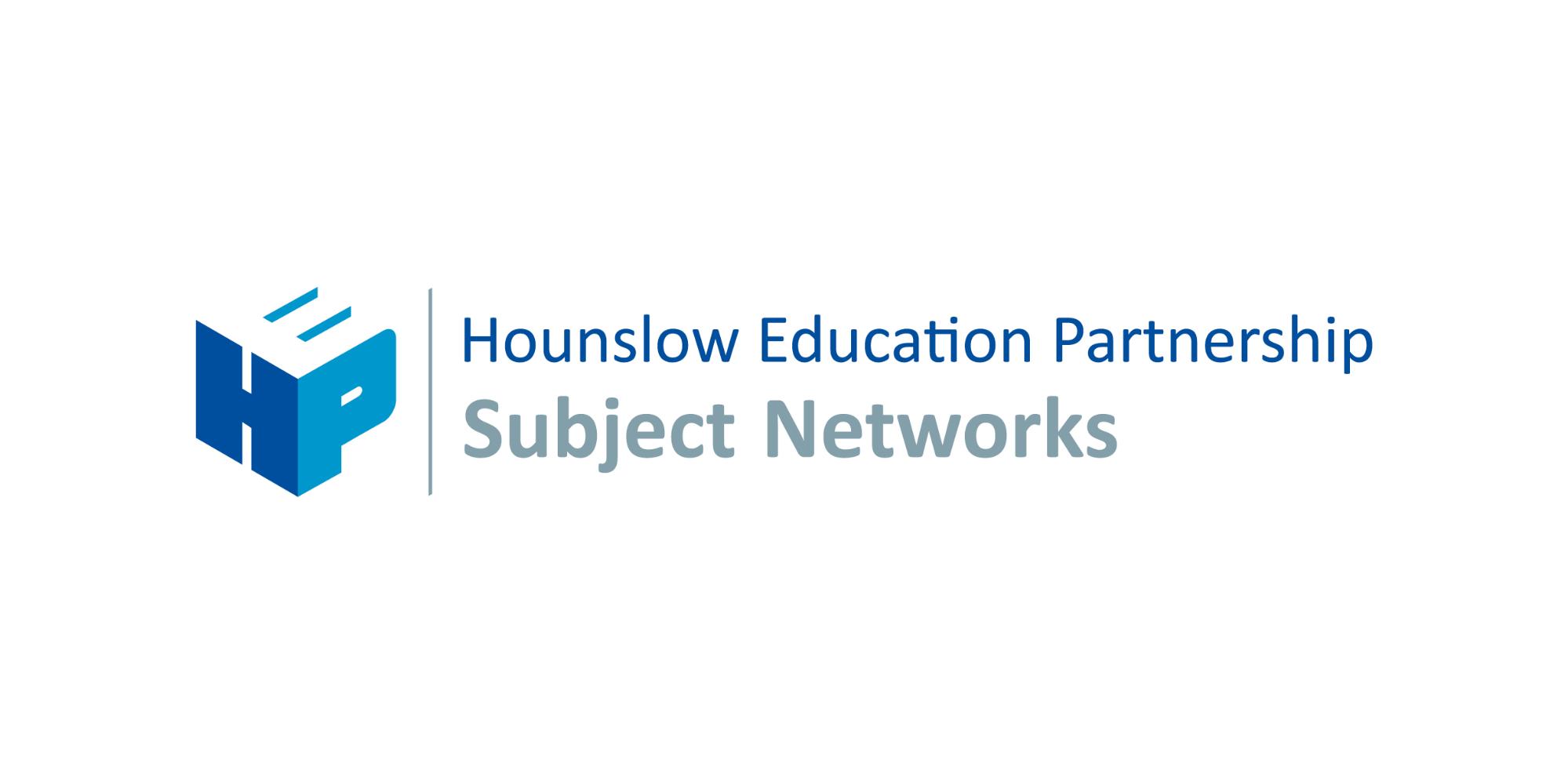 Maths training June/July 2021Rationale: In comparison to impressive KS4 results in Maths across HEP schools, there is an identified need to improve outcomes at A Level. HODs have requested more training on specific topics to improve subject knowledge and pedagogy. This training is being delivered by Robert Wilne (Kings Maths School) and being designed in conjunction with Yuvraj Nirwal (TGS, Maths Subject Network Lead, Teaching for Mastery secondary lead NCETM) bespoke to our context. It is a remote training offer, free to HEP Secondary schools; sessions 1 and 2 are open to all Maths teachers.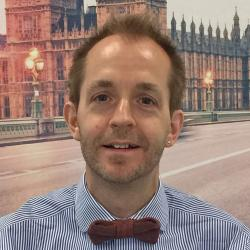 Robert Wilne, King’s College London Maths School:  Robert has over 20 years’ experience teaching mathematics in the classroom and leading, coaching and training maths teachers and whole departments. He has taught in every key stage, from number bonds in Y1 to De Moivre’s Theorem in Y13 – once, on the same day! As Director for Secondary at the NCETM he co-led the initial England-Shanghai teacher exchanges, and he now leads the London South East Plus Maths Hubs’ secondary Teaching for Mastery vision. Robert is the Outreach Programme & PD Lead for King’s College London Maths School. He leads the GCSE+ enrichment programmes for KS4 students, and CPD for teachers of KS4 and KS5 maths. He writes articles, speaks at conferences, and advises publishers of both primary and secondary maths resources.Audience:Sessions 1 and 2 are intended for those teaching A-level pure maths currently or from September, and the content presented will be chosen and pitched accordingly. These sessions will also be of benefit to aspiring A level teachers, or to those teaching high attaining students in KS4, in order to know in detail the direction of travel as their students head towards KS5. Equally, those teaching KS3 or lower attainers in KS4 and who have a passion and interest in developing their own subject knowledge are welcome to attend. There will be suggested preparatory and intersessional development tasks. These can be discussed in the final session which a nominated member of the department should attend, for bespoke Q&A with Robert focussing on specific contextual situations/challenges. ContentIntended audienceSession 1Thursday June 24th  2-4pmAlgebra: What are the core skills KS5 students need to have ‘at their fingertips’ right from the start of the course? How should these be assessed, developed and sustained?  (remote)All A level Maths/aspiring A level Maths teachers across HEPSession 2Wednesday 30th June 2-4pmGraphs: Confident and accurate “thinking in pictures” is essential for success in KS5 maths. How should graphical topics be taught so that students develop both fluency and understanding when answering multi-step problem-solving questions? (remote)All A level Maths/aspiring A level Maths teachers across HEPSession 3Tuesday 6th July 2-6pmThis time is available for Maths HODs to book individual 15-20 minute slots with Robert for collaborative planning, bespoke support, or follow up based on sessions 1 and 2. (remote)Maths HODs/ Maths KS5 lead